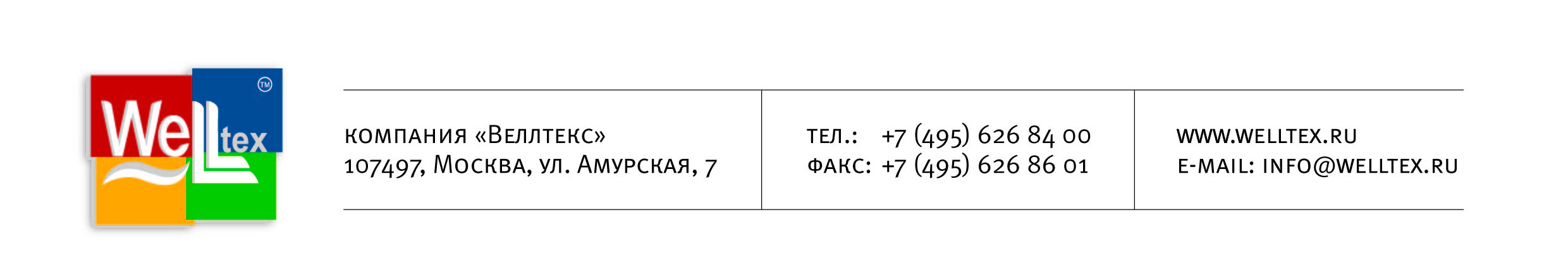 Уважаемые, дамы и господа!Компания  Веллтекс предлагает  Вам комплекс товаров для вышивального производства.Наши преимущества:Наличие уникальных продуктов и эксклюзивных брендов, по которым мы можем предложить лучшие цены;Собственное производство молний, резинки, корсажа, упаковочных пакетов, этикеток; покраска  и гравировка пуговиц позволяют нам выполнять специальные заказы наших клиентов;Разработка и изготовление лекал под заказ;Сервисное гарантийное обслуживание оборудования в т.ч. пусконаладочные работы;Индивидуальный подход для комплексных клиентов;Гибкая система скидок.В предложении указана базовая цена на товар эконом категории.  Мы  заинтересованы в комплексном обслуживании наших клиентов и постоянно работаем над ценами и расширением нашего ассортимента. В зависимости от объёмов и комплексности закупки может предоставляться дополнительная скидка или спец. цена.Надеемся, что наше предложение заинтересует Вас, и мы станем с Вами друзьями и деловыми партнерами.Задать вопросы и получить подробную консультацию вы можете по телефону ________________Или электронной почте _____________________	С уважением,	Менеджер отдела продаж 	_______________________ВЫШИВАЛЬНОЕ ОБОРУДОВАНИЕВЫШИВАЛЬНОЕ ОБОРУДОВАНИЕВЫШИВАЛЬНОЕ ОБОРУДОВАНИЕВЫШИВАЛЬНОЕ ОБОРУДОВАНИЕГРУППА ТОВАРАФОТОЦЕНАИНФОРМАЦИЯВышивальные промышленные машины одноголовочные (12, 15 игольные) /многоголовочные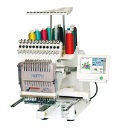 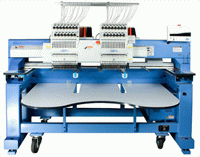 от 349 990 руб./шт.Happy (Япония) Многоголовочные под заказ. В наличии программное обеспечение и приспособления в т.ч. для головных уборов, пяльцы.ПРИСПОСОБЛЕНИЯ, АКССЕСУАРЫ, ЗАПАСНЫЕ ЧАСТИПРИСПОСОБЛЕНИЯ, АКССЕСУАРЫ, ЗАПАСНЫЕ ЧАСТИПРИСПОСОБЛЕНИЯ, АКССЕСУАРЫ, ЗАПАСНЫЕ ЧАСТИПРИСПОСОБЛЕНИЯ, АКССЕСУАРЫ, ЗАПАСНЫЕ ЧАСТИГРУППА ТОВАРАФОТОЦЕНАИНФОРМАЦИЯПрограммное обеспечение “Urfinus”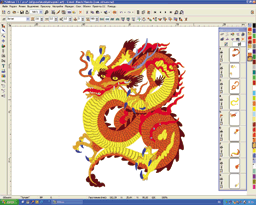 от 22 270 руб./шт.Предназначено для создания собственных дизайнов вышивкиИглы для промышленных швейных машин Triumph; Organ; Groz Beckert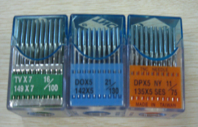 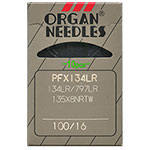 от 85 руб./уп. 20шт.DBxK5; боринговые иглыПриспособления для вышивальных машин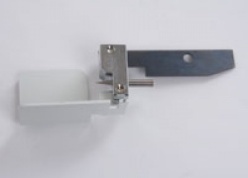 по запросуПриспособления, применяемые при вышивке: пайетками, борингомПяльцы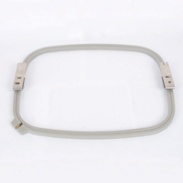 От 1870руб./шт.Широкий выбор пяльцев разного размераРамы для вышивки на готовых изделиях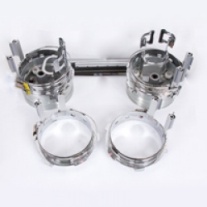 От 35 653 руб./шт.Предназначены для вышивки на готовых изделияхЗапасные части, сервис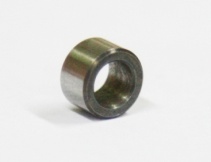 Широкий ассортимент запасных частей для вышивальных машин.. 100% обеспечение запчастями Но в случае если у вас сломалось оборудование сторонних брендов - наш механик предложит вам универсальные запчасти, и окажет услуги по сервису вашего оборудования. Широкий ассортимент запасных частей для вышивальных машин.. 100% обеспечение запчастями Но в случае если у вас сломалось оборудование сторонних брендов - наш механик предложит вам универсальные запчасти, и окажет услуги по сервису вашего оборудования. КЛЕЕВЫЕ МАТЕРИАЛЫ КЛЕЕВЫЕ МАТЕРИАЛЫ КЛЕЕВЫЕ МАТЕРИАЛЫ КЛЕЕВЫЕ МАТЕРИАЛЫ ГРУППА ТОВАРАФОТОЦЕНАИНФОРМАЦИЯФлизелин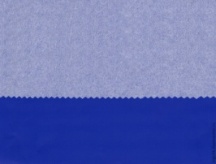 от 12 руб./м.п.Флизелин отрывной неклеевой; водорастворимый д/вышивки. Так же в ассортименте есть флизелин с клеевым нанесением.Сетки и Паутинки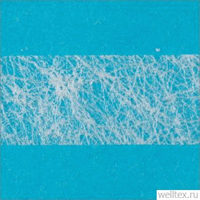 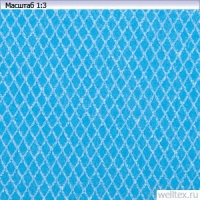 от 38 руб./рул.На бумаге и без бумаги, различных плотностей и ширинФУРНИТУРА ФУРНИТУРА ФУРНИТУРА ФУРНИТУРА ГРУППА ТОВАРАФОТОЦЕНАИНФОРМАЦИЯВышивальные нити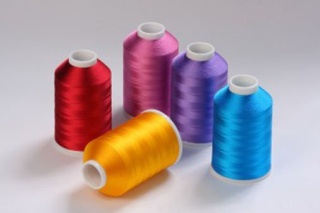 от 90 руб./шт(боб 500 ярдов) Нити вышивальные (вискоза, полиэстер) Всегда в  наличии широкий ассортимент цветовПакеты упаковочные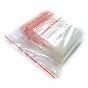 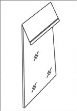 от 2,25 руб./шт.п/э 20мкр ПРЯМОЙ 50*80 (уп 100шт) пакеты ПП; Пакеты ПВД с замком ( ZIP) . Всегда в наличии  все размеры  и разные толщины. Возможно изготовление пакетов с вашим логотипомФильц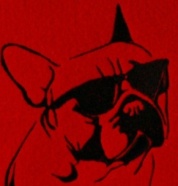 От 98.6 руб./пмВ качестве основы для вышивки фильц прекрасно зарекомендовал себя в производстве нашивок и шевроновПайетки в кассетах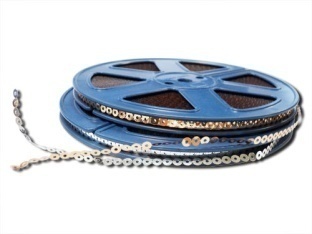 От 426,40 руб./шт.Пайетки на кассете для вышивания на вышивальной машине. Широкая цветовая гамма и размеры в наличии и под заказПОРТНОВСКИЕ ПРИНАДЛЕЖНОСТИПОРТНОВСКИЕ ПРИНАДЛЕЖНОСТИПОРТНОВСКИЕ ПРИНАДЛЕЖНОСТИПОРТНОВСКИЕ ПРИНАДЛЕЖНОСТИГРУППА ТОВАРАФОТОЦЕНАИНФОРМАЦИЯСпреи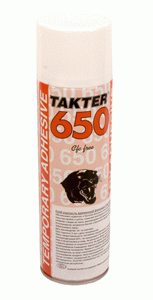 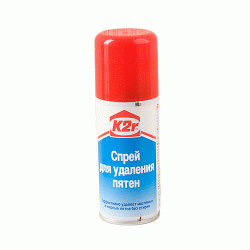 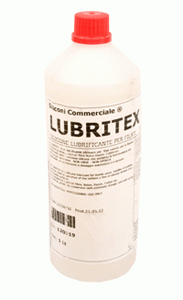 от 316 руб./шт.Спрей-клей временной фиксации д/вышивки, Спрей-пятновыводитель порошковый д/тканей, Спрей-смазка д/механизмов и т.д широкий ассортимент.Перекусы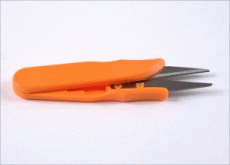 от 10,8 руб./шт.Всегда в наличии в широком ассортиментеСЕРВИССЕРВИССЕРВИССЕРВИСГРУППА ТОВАРАФОТОЦЕНАИНФОРМАЦИЯОбучение программированию вышивки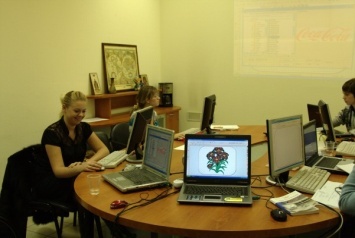 от  15 000 рублей за человекаВ компании Веллтекс Вы можете пройти обучение по курсу «Создание дизайна вышивки для промышленных вышивальных машин с использованием программного обеспечения «Urfinus»Обучение работы с машинойОт  4 000 рублейВ компании Веллтекс Вы можете пройти обучение по работе на вышивальной машине, узнать все функции и возможности вышивального оборудования Happy